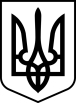 ДЕРЖАВНИЙ КОМІТЕТТЕЛЕБАЧЕННЯ І РАДІОМОВЛЕННЯ УКРАЇНИН А К А ЗПро затвердження персонального складу громадської ради при Державному комітеті телебачення і радіомовлення України  На виконання постанови Кабінету Міністрів України від 03 листопада           2010 року № 996 «Про забезпечення участі громадськості у формуванні та реалізації державної політики» та на виконання рішення установчих зборів інститутів громадянського суспільства з обрання громадської ради при Державному комітеті телебачення і радіомовлення України від 05 квітня                 2019 рокуНАКАЗУЮ:1. Затвердити персональний склад громадської ради при Держкомтелерадіо, що додається.2. Сектору консультацій з громадськістю та взаємодії зі ЗМІ (Божко С.М.) оприлюднити цей наказ на офіційному веб-сайті Держкомтелерадіо.3. Контроль за виконанням цього наказу покласти на першого заступника Голови Держкомтелерадіо Червака Б.О.ЗАТВЕРДЖЕНОНаказ Держкомтелерадіо                                                                                               від «09» квітня 2019 р. №180Персональний складгромадської ради при Держкомтелерадіо«09» квітня 2019 р.м. Київ№ 180Голова Держкомтелерадіо/підпис/О.І. Наливайко1.Човган Олександр Юрійович- голова громадської ради,Голова Ради Директорів Асоціації «Незалежні регіональні видавці України» (за згодою)2.Афонін Олександр Васильович- президент Української асоціації видавців та книгорозповсюджувачів (за згодою)3.Бойко Сергій Юлійович - голова Дисциплінарного комітету асоціації «Телекомунікаційна палата України» (за згодою)4.Большакова Ольга Юріївна-керівник  Центру адвокації та лобіювання ВГО «Незалежна асоціація телерадіомовників» (за згодою)5.Гриценко Микола Семенович- представник Громадської спілки «Творче патріотичне об‘єднання «Музичний батальйон» (за згодою)6.Гусєв Олег Юрійович- представник Всеукраїнської громадської організації «Український союз промисловців і підприємців», заступник голови Комісії УСПП з питань науки та ІТ (за згодою)7.Демський Олександр Сергійович-директор юридичного департаменту Федерації роботодавців медійної галузі України (за згодою)8.Дібрівна Елеонора Анатоліївна- юрист МГО «Асоціація журналістів, видавців і мовців «Новомедіа» (за згодою)9.Клітна Наталія Іванівна- голова правління Асоціації правовласників та постачальників контенту (за згодою)10.Коваль Ігор Валентинович- виконавчий директор громадської організації «Індустріальний Телевізійний Комітет» (за згодою)11.Кулина Катерина Петрівна-юрист Інституту Медіа Права ГО «Центр демократії та верховенства права» (за згодою)12.Мех Людмила Григорівна- президент громадської організації Всеукраїнський благодійний фонд «Журналістська ініціатива» (за згодою)13.Остапа Світлана Віталіївна-представник  громадської організації «Детектор медіа» (за згодою)14.Перелигіна Людмила Федорівна- голова Центрального Комітету профспілки працівників культури України, член президії Федерації профспілок України (за згодою)15.Погорелов Олексій Валерійович- президент Громадської Спілки «Українська Асоціація Медіа Бізнесу» (за згодою)16.Сьомкін Сергій Вікторович-виконавчий директор Асоціації «Індустріальний Телевізійний Комітет» (за згодою)17.Томіленко Сергій Антонович-голова Національної Спілки журналістів України (за згодою)18.Федієнко Олександр Павлович- голова правління Інтернет Асоціації України (за згодою)